خطة مقرر مبادئ البحث التربوي( 113 نفس )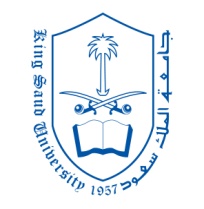 اسم الأستاذة :  أ. خزنة العتيبي اسم المقرر : مبادئ البحث التربوي 113 نفسالمستوى: الأول.الساعات المعتمدة: ساعتان.موعد المحاضرة: يوم االاثنين 10-12.الأهداف التعليمية والمهارات المكتسبة: يهدف المقرر إلى تزويد الطالبة على معرفة أساسيات البحث التربوي والأدوات المستخدمة في البحث العلمي "الاستبانة ، المقابلة، الملاحظة"، و إدراك أهمية البحث كوسيلة من وسائل تحسين العملية التعليمية ، من خلال تدريبها على خطوات البحث العلمي ، وكيفية التعامل مع مصادر المعلومات المتنوعة وطرق الاقتباس منها ،والاستفادة من بعض نماذج الدراسات السابقة لربط الجانب النظري بالعملي ويهدف المقرر إلى تعريف الطالبة بالطريقة العلمية في الحصول على المعرفة وأهدافها وخطواتها ومناهجها, وأدوات جمع المعلومات الخاصة بها.متطلبات المقرر وأساليب التقييم:اختباران فصليان يخصص لكل منهما 25 درجة.10 درجات واجبات + فعالية الطالبة أثناء المحاضرة.40 درجة اختبار نهائي.طرق ووسائل التدريس داخل القاعة الدراسية:أساليب تدريسية فعالة من خلال تنظيم العمل داخل القاعة الدراسية بالاعتماد المحاضرة، العصف الذهني، أسلوب حل المشكلات، التعلم التعاوني، البحوث، المناقشة، النشاطات الفردية والجماعية.المراجع والمصادر:البحث العلمي ( مفهومه وأدواته وأساليبه )د. ذوقان عبيدات.                              د. عبد الرحمن عدس.                     د. كايد عبد الحق.المراجع الإضافيه :- فان دالين, ديوبولد ( ترجمة محمد نبيل نوفل و اخرون: مناهج البحث في التربية وعلم النفس , الانجلو المصرية ،(ط9 ) 2007 .- جابر عبد الحميد و أحمد خيري كاظم ( مناهج البحث في التربية و علم النفس )،1998     -محمد عماد الدين اسماعيل ( المنهج العلمي و تفسير السلوك, النهضة, 1962)تعليمات هامة للطالبات:- تجاوز نسبة الغياب المسموح بها في الجامعة 25% من المحاضرات يؤدي لحرمانك من المادة.- تبليغ أستاذة المقرر عن سبب الغياب، وإحضار مايثبت العذر.- الالتزام بتقديم متطلبات المقرر في الوقت المحدد وأي تأخير يخصم من درجات التقييم.- الالتزام بالحضور في مواعيد المحاضرات وعدم التأخير.طرق التواصل مع أستاذة المقرر:الساعات المكتبية يوم السبت من 10 – 12 ، ويوم الأحد من 8 - 10  ( مكتب 148)البريد الالكتروني/  kazalotaibi@ksu.edu.sa عن طريق الموقع الالكتروني / http://portal.ksu.edu.sa/kazalotaibiمع تمنياتي للجميع بالتوفيق والنجاح،،،         أستاذة المقرر/ خزنة العتيبيتوزيع مفردات المقررتوزيع مفردات المقررالأسبوع الأول 14-18/3الإرشاد الأكاديميالأسبوع الثاني 21-25/3تعريف بالمقرر+توزيع الخطةالأسبوع الثالث 28 /3- 4 /4تعريف البحث العلمي وأهدافهالأسبوع الرابع 6-10/4طرق الحصول على المعرفةالأسبوع الخامس 13-17/4أساسيات البحث التربوي (مشكلة البحث+ خطة البحث)الأسبوع السادس20-24/4أساسيات البحث التربوي(فروض البحث)الأسبوع السابع 27/4-1/5اختبار +مجتمع البحث وطرق اختيار العيناتالأسبوع الثامن 4-8 / 5أدوات البحث ( استبيان+ اختبارات )الأسبوع التاسع 11- 15 /5إجازة منتصف الفصل الدراسي الثانيالأسبوع العاشر 18-22 / 5أدوات البحث ( مقابلة+ ملاحظة )الأسبوع الحادي عشر 25-29/5أساليب البحث العلمي (البحث الوصفي)الأسبوع الثاني عشر3-7/ 6اختــــبـــــــــــــــــــــــــــــــارالأسبوع الثالث عشر 10-14 /6أساليب البحث العلمي(البحث التاريخي+ البحث التجريبي)الأسبوع الرابع عشر 17-21/ 6مصادر الحصول على المعرفة وكيفية كتابة البحوثالأسبوع الخامس عشر 23-28 / 6مراجعة لمحتويات المقرر+ تسليم البحوث